  Prof : FOUAD EL MEKNASSI                                     Niveau : 1AC Masse volumiqueExercice 1 : Faire le bon choix :Une masse se mesure :         avec une éprouvette graduée                     une balance                   un masse-mètre.Un volume précis peut être mesuré avec :       un volume-mètre                                         un bécher                    une éprouvette graduée.  Exercice 2 : Répondre par vrai ou faux :Le bouton TARE permet de remettre la balance à zéro pour mesurer une nouvelle masse…………Chaque corps matériel a sa masse volumique…………………….Le corps matériel a une masse et un volume……………………Chaque matériau est caractérisé par sa masse volumique…………………………………  Exercice 3 : Compléter les phrases par le mot qui convient :La masse volumique d’un matériau est une ……………………….…physique caractérisant La nature de ce ……………………………Le symbole de la masse volumique est la lettre grecque ………………..L’unité internationale de la masse volumique est…………………………..et on utilise ………………..La masse volumique de l'eau est de 1 000 kg/m3 = ………….	kg/L =………… g/Cm3= ……………..g/mL.     Exercice 4 : Répondre aux questions:   Le diagramme en bâton suivant        représente la masse volumique en 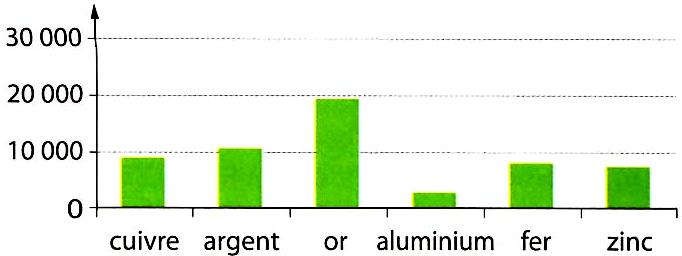    Kg/m3 de quelques matériaux. A volume égal ………………….est le métal a la plus grande masse.Classer ces métaux selon leursMasses volumiques de plus lourdAu plus léger.   Exercice 5 : Coule ou flotte :Remplir le tableau suivant :Déterminer les matériaux qui coulent dans l’eau et ceux qui flotte au-dessus.Exercice 6 : Répondre aux questions:                La masse volumique de l’Aluminium 2.7 g/Cm3 ;de l’huile 0.8 g/Cm3 et                   de mercure 200.6 g/Cm3.Calculer la masse d’une cuillère d’aluminium a un volume de 700 mL.   …………………………………………………………………………………………………………………………………  …………………………………………………………………………………………………………………………………   …………………………………………………………………………………………………………………………………..Calculer le volume  d’huile a une masse de 200 g contenu dans un verre.  ……………………………………………………………………………………………………………………………………  ……………………………………………………………………………………………………………………………………  ………………………………………………………………………………………………………………………………….. Classer ces trois matériaux dans un récipient.MatériauFerLiègeSapinDiamantAcajoum (g)39348451,51280V(mL)502001000,43400(g/mL)couleflotte